Karta Oceny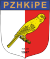 GARBUS HISZPAŃSKISymbol C. O. M. Sekcja  E Klasa ………KONKURS KOLEKCJIKarta OcenyGARBUS HISZPAŃSKI             Symbol C. O. M. Sekcja  E Klasa ………KONKURS PTAKÓW POJEDYNCZYCHOrganizator:     PZHKiPE  Organizator:     PZHKiPE  Organizator:     PZHKiPE  Organizator:     PZHKiPE  Organizator:     PZHKiPE  Organizator:     PZHKiPE  Wystawca: Wystawca: Wystawca: Wystawca: Wystawca: Wystawca: Numer obrączki: Numer obrączki: Symbol obrączki:Symbol obrączki:Numer klatki:Numer klatki:ELEMENTY DOOCENYELEMENTY DOOCENYPostawa 20Szyja 20Nogi10Pierś (żabot)10Skrzydła i plecy10Wielkość (min. 17 cm)10Głowa 5Ogon5Boki 5Wrażenie 5Ilość punktów100RazemRazemHarmonia kolekcjiHarmonia kolekcjiSuma punktów kolekcjiSuma punktów kolekcjiZajęte miejsceZajęte miejsceOrganizator:     PZHKiPE  Organizator:     PZHKiPE  Organizator:     PZHKiPE  Wystawca: Wystawca: Wystawca: Numer obrączki: Numer obrączki: Symbol obrączki:Symbol obrączki:Numer klatki:Numer klatki:ELEMENTY DOOCENYELEMENTY DOOCENYPostawa 20Szyja 20Nogi10Pierś (żabot)10Skrzydła i plecy10Wielkość (min. 17 cm)10Głowa 5Ogon5Boki 5Wrażenie 5Ilość punktów100Zajęte miejsce